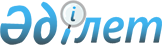 О переименовании некоторых улиц села Факел Макаровского сельского округа района БәйтерекРешение акима Макаровского сельского округа района Бәйтерек Западно-Казахстанской области от 5 февраля 2019 года № 4. Зарегистрировано Департаментом юстиции Западно-Казахстанской области 8 февраля 2019 года № 5531
      В соответствии с Законами Республики Казахстан от 23 января 2001 года "О местном государственном управлении и самоуправлении в Республике Казахстан", от 8 декабря 1993 года "Об административно-территориальном устройстве Республики Казахстан" , с учетом мнения населения села Факел и на основании заключения Западно-Казахстанской областной ономастической комиссии, аким Макаровского сельского округа РЕШИЛ:
      1. Переименовать некоторые улицы села Факел Макаровского сельского округа района Бәйтерек:
      улица "Зеленая" – улица "Тәуелсіздік";
      улица "Пролетарская" – улица "Достық";
      улица "Песочная" – улица "Жеңіс";
      улица "Комсомольская" – улица "Абай";
      улица "Чапаева" – улица "Мәншүк Мәметова".
      2. Главному специалисту аппарата акима Макаровского сельского округа (Е.Абилкакимов) обеспечить государственную регистрацию данного решения в органах юстиции, его официальное опубликование в Эталонном контрольном банке нормативных правовых актов Республики Казахстан и в средствах массовой информации.
      3. Настоящее решение вводится в действие со дня первого официального опубликования.
					© 2012. РГП на ПХВ «Институт законодательства и правовой информации Республики Казахстан» Министерства юстиции Республики Казахстан
				